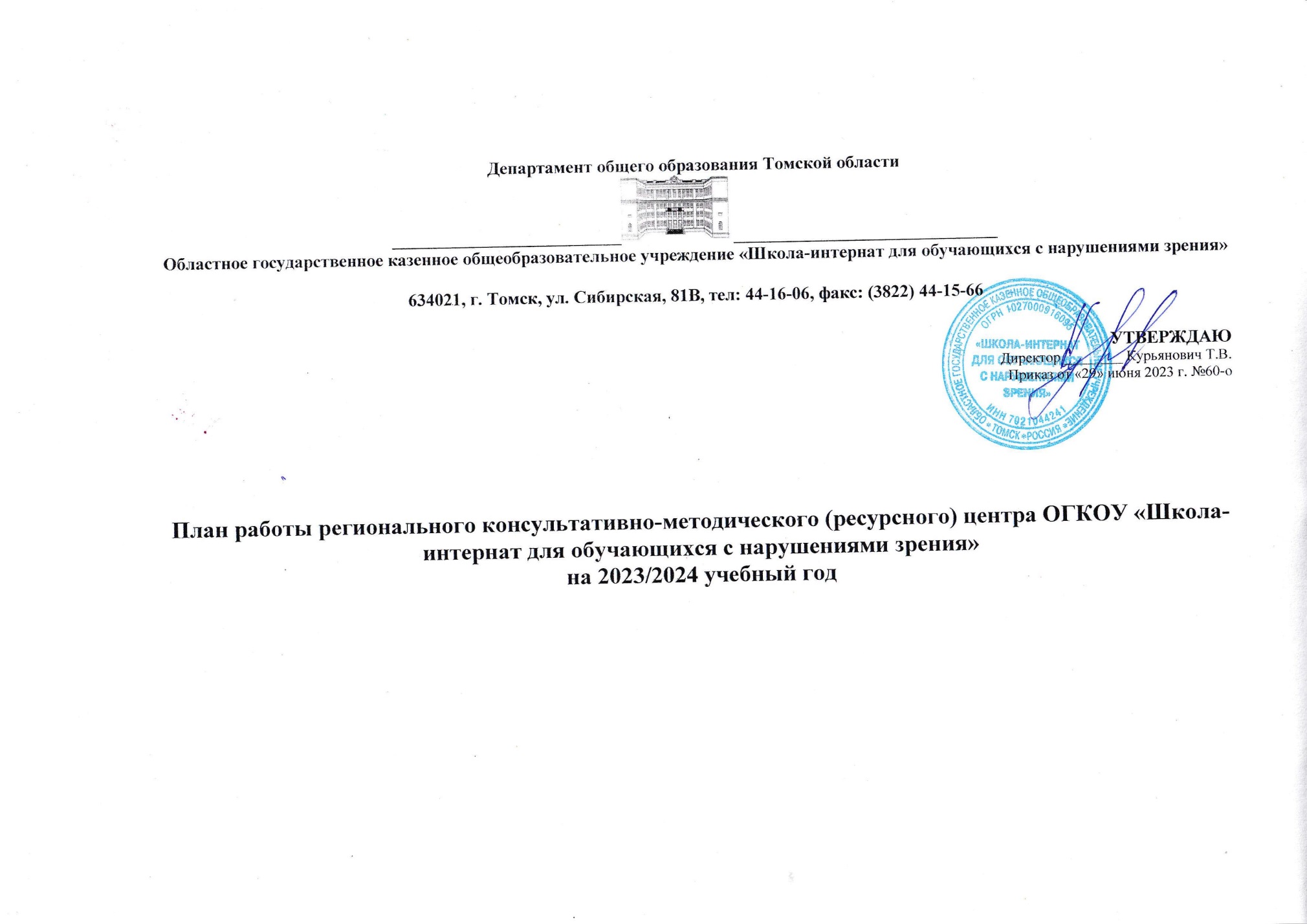 №п/пНаименование мероприятияСроки проведенияОтветственные1Разработка и утверждение плана работы консультативно-методического (ресурсного) центраМай-июнь 2023 г.Кравченко И.Ю., заместитель директора по УР2Индивидуальные консультации с родителями (законными представителями) по вопросам коррекционно-развивающей работы с обучающимися с нарушениями зренияВ течение годаИванова Е.Н., педагог-психологМёдова Н.А., учитель-логопед3Организация работы по консультативно-методическому сопровождению деятельности педагогов, работающих с детьми с ОВЗ по актуальным вопросам специального (коррекционного) образованияВ течение годаКравченко И.Ю., заместитель директора по УРКексель Н.Г., заместитель директора по ВР4Предоставление опыта в рамках курсах повышения квалификации ТОИПКРОВ течение годаПедагоги школы5«Организация коррекционно-развивающей работы для обучающихся с нарушениями зрения »НоябрьКравченко И.Ю., заместитель директора по УР6Организация работы по информационной и консультативной поддержке семей, воспитывающих детей с ОВЗ, в вопросах социализации и профориентацииВ течение годаКексель Н.Г., заместитель директора по ВРИванова Е.Н., социальный педагог7Мастер-классы для педагогов ОО, работающих с детьми с ОВЗ В течение учебного года Учителя технологии, педагоги дополнительного образованияВ течение годаМосейчук Н.Н., учитель технологииДомрачев И.В., учитель технологииЗахаров Д.А., учитель информатики8Заседание рабочей группы консультативно-методического (ресурсного) центра, анализ работы, подготовка проекта плана деятельности Ресурсного центра на 2024/2025 учебный год»Май 2024Курьянович Т.В., директорКравченко И.Ю., заместитель директора по УРКексель Н.Г., заместитель директора по ВР9Подготовка отчета о деятельности консультативно-методического (ресурсного) центраИюнь 2024Кравченко И.Ю., заместитель директора по УР